      МУНИЦИПАЛЬНОЕ АВТОНОМНОЕ УЧРЕЖДЕНИЕ«ИНФОРМАЦИОННО-МЕТОДИЧЕСКИЙ ЦЕНТР» МУНИЦИПАЛЬНОЕ БЮДЖЕТНОЕ ОБЩЕОБРАЗОВАТЕЛЬНОЕ УЧРЕЖДЕНИЕ ГИМНАЗИЯ №2   Если учитель готов увидеть в каждом ребёнке развивающуюся личность, то технология деятельностного метода поможет ему создать доброжелательную, творческую среду, где каждый из детей учится одерживать победы над трудностями и достигает максимально высоких для себя результатов.   Л.А. Петерсон        26.02.2020 г. в рамках участия МБОУ гимназии №2 в реализации международного исследовательского проекта «Развитие современных механизмов и технологий общего образования на основе деятельностного метода» проблемно-творческой группой организован и проведен семинар-практикум "Технология и принципы деятельностного метода - основа реализации ФГОС".         В работе семинара приняли участие 45 педагогов города, в их числе методисты, учителя математики и начальных классов. В целях диссеминации положительного педагогического опыта участниками проблемно-творческой группы подготовлены и продемонстрированы открытые уроки по курсу "Мир деятельности" и по предмету "математика" (система д.п.н., профессора Л.Г. Петерсон). ПРОГРАММАсеминара-практикума «Развитие современных механизмов и технологий общего образования на основе деятельностного метода»Место проведения: МБОУ гимназия №2,  г. Сургут, ул. Декабристов, 5/1.Дата проведения - 26.02.2020 г.I. Открытие семинара-практикума. - Актовый зал. 15.00. Доклад «Реализация требований ФГОС посредством технологии деятельностного метода». Билль Ирина Александровна, заместитель директора по УВР, учитель истории и обществознания.II. Демонстрация уроков в системе ТДМ (технологии деятельностного метода):Фото-отчет о мероприятии: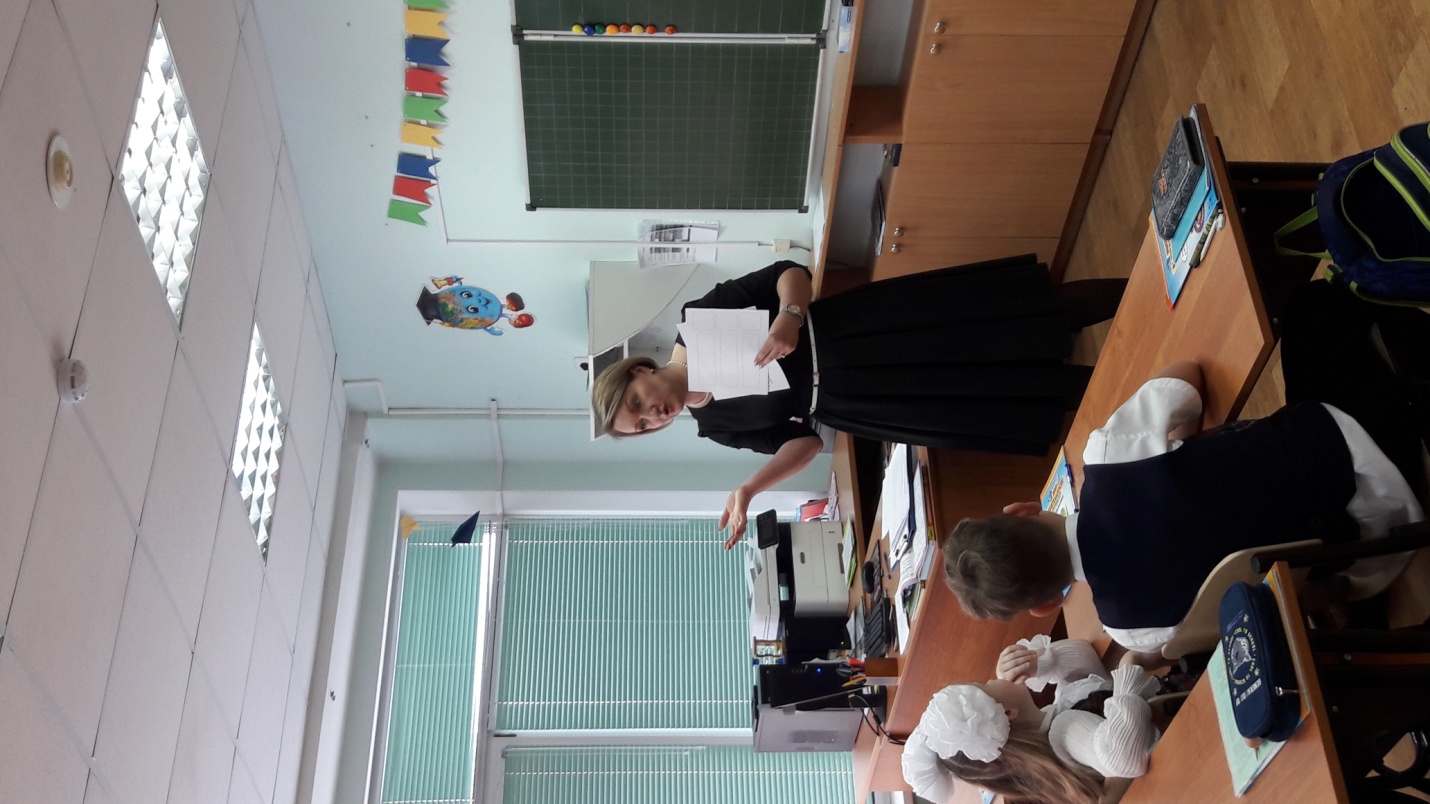 Урок "Учимся жить дружно" ведет Маркова Елена Николаевна.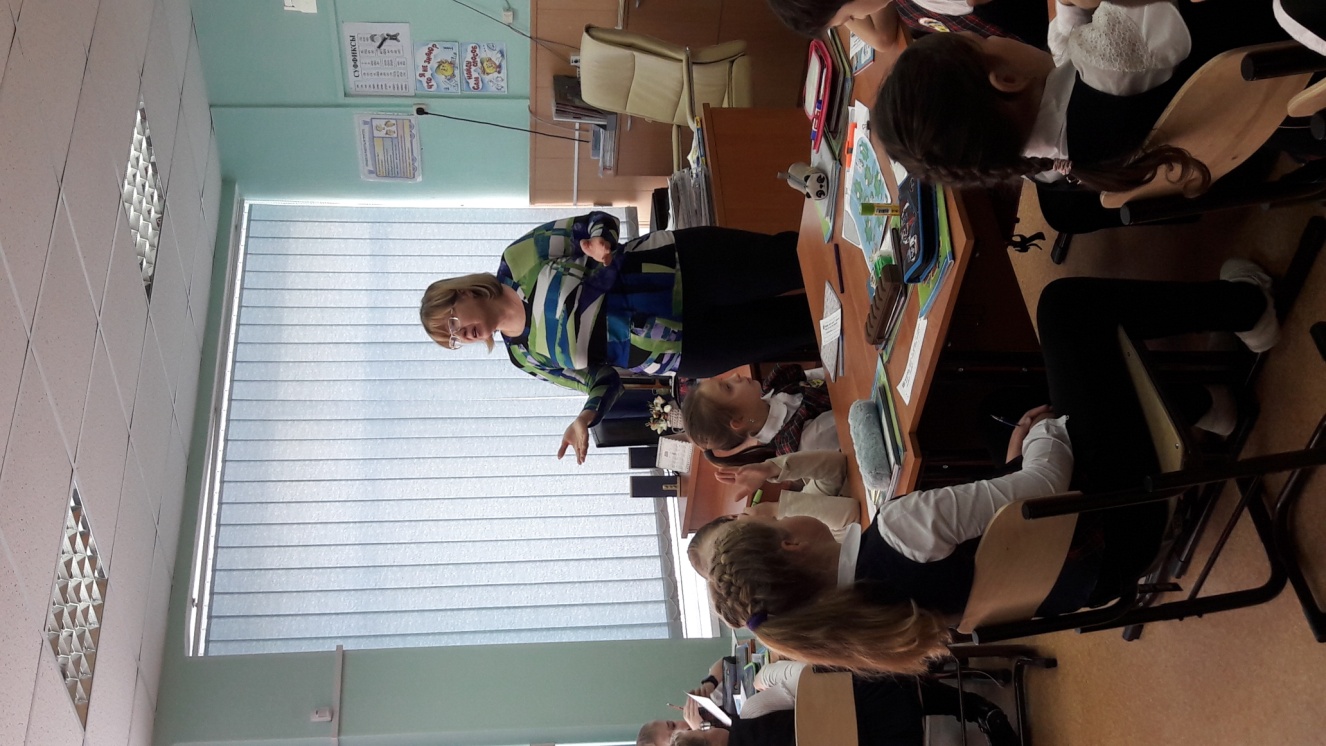 Ключи к новым знаниям открывают ученики Татьяны Григорьевны Рябенко.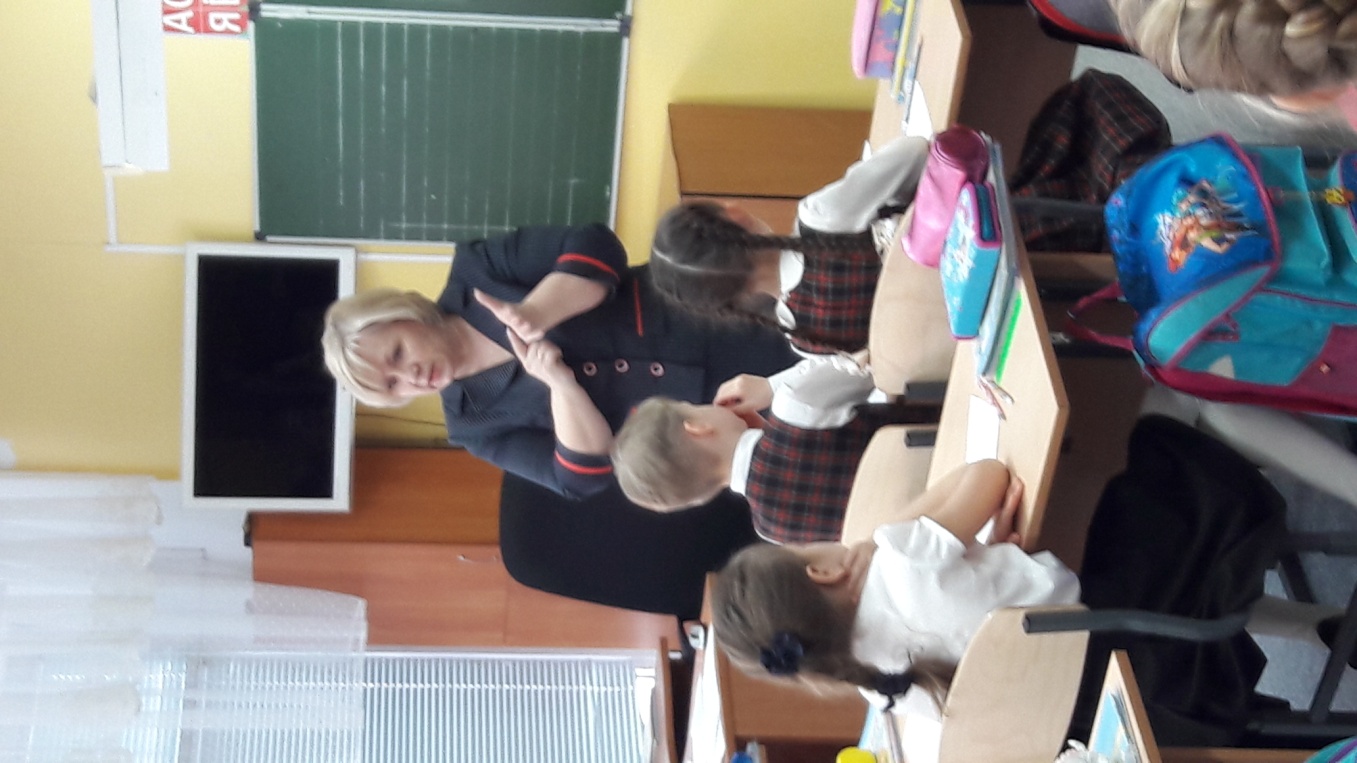 Вместе с Луцык Оксаной Владимировной второклассники решают важную математическую проблему.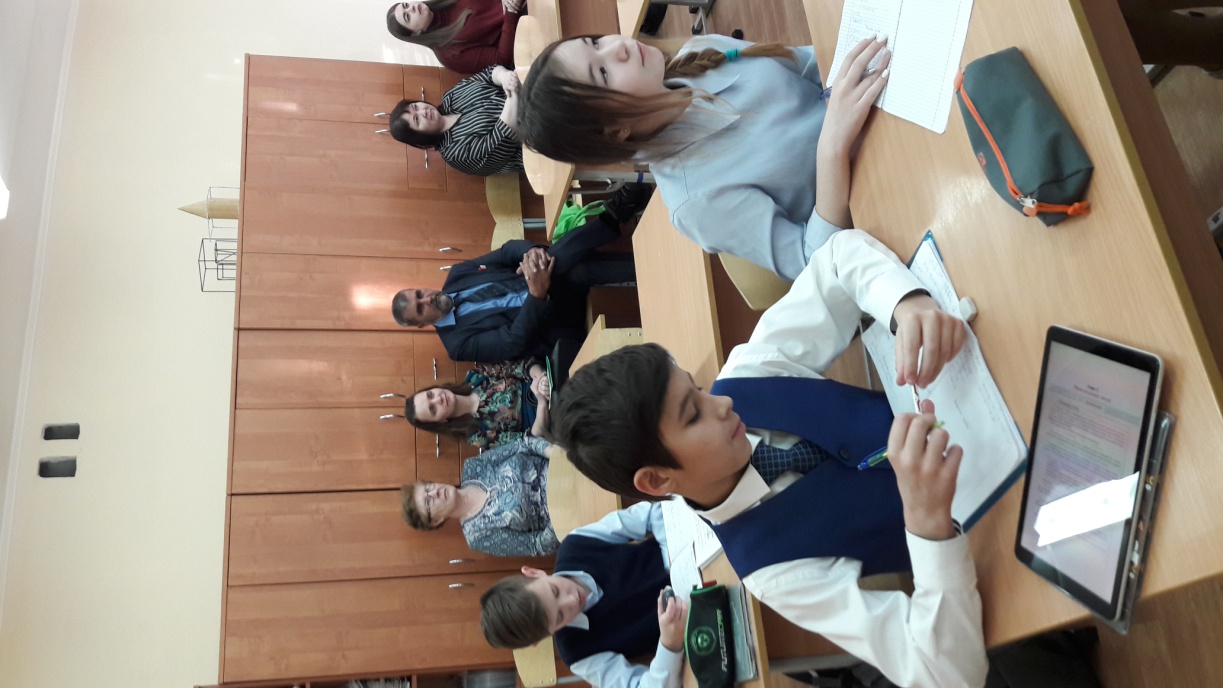 Педагоги города на мастер-классе Надежды Ивановны Михайловой.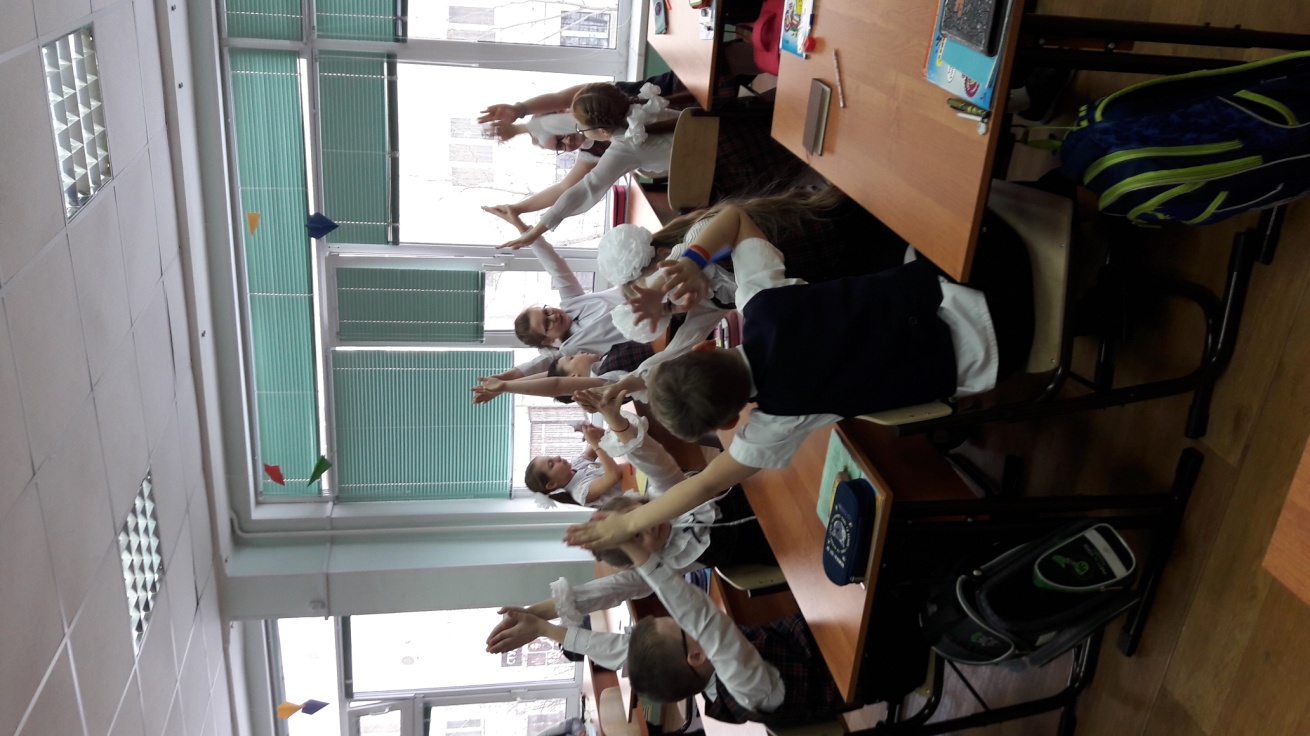 "Мир деятельности" - мир открытий, мир сотворчества!Информацию подготовила Билль Ирина Александровна, заместитель  директора по УВР, учитель истории и обществознания.№п/пФ.И.О.Тема выступления/урокаКласс 1.Рябенко Татьяна Григорьевна, учитель начальных классов, зам. директора по УВРУрок по теме «Ключи к новым знаниям» в рамках реализации надпредметного курса «Мир деятельности». 2А класс2.Луцык Оксана Владимировна, учитель начальных классовУрок математики «Порядок действий в выражениях».2В класс3.Маркова Елена Николаевна учитель начальных классов Урок по теме «Учимся дружно. Диалог» в рамках реализации надпредметного курса «Мир деятельности» .3В класс4.Михайлова Надежда Ивановна, учитель математикиУрок математики в системе ТДМ6 Б класс5.Тулапина Елена Николаевна, учитель математикиУрок математики в системе ТДМ по теме «Приведение подобных слагаемых» 6А класс